附件1“数字发改”贯通能力授权清单注：一档是融合贯通月度日均活跃度大于等于60%；二档是融合贯通月度日均活跃度小于60%且大于等于30%；三档是融合贯通月度日均活跃度小于30%和复用贯通地区。序号能力清单能力清单一档二档三档备注1工作联系单工作联系单●●●规定动作，●全部功能2诉求建议诉求建议●●●规定动作，●全部功能3协同聚力协同聚力●●●规定动作，●全部功能4四张清单四张清单●●●规定动作，●全部功能5敏捷型组件集成台敏捷型组件集成台●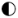 规定动作，●全部功能，支持组合搭屏功能和新建组件功能，组件建设技术优先支撑，优先推广，省级数据包共享，支持组合搭屏功能和新建组件功能，组件建设技术统筹保障，不可共享省级数据包。6可视化数据应用台可视化数据应用台●规定动作，●全部功能，支持构建自己数据包，数据需求申请、已建数据包申请、公共数据池组项为包；支持构建自己数据包；7学习园地学习园地●○●全部功能，可搜索可浏览全文可下载文件可上传；可搜索可浏览全文可上传；○仅可搜索不可浏览全文；8数据仓数据仓●○●全部功能，全部功能，支持数据可查可浏览可下载可申请回流等；可查可浏览可下载不可申请回流；○可查可浏览；9知识库知识库●○●全部功能，可查可浏览可下载可知识图谱分析；可查可浏览可下载；○可查可浏览不可下载；10场景中心省级典型场景应用●○○●全量访问；○受限访问；11基础应用六大基础应用●○○●全量访问；○受限访问；